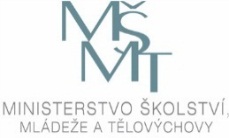 Potvrzuji, že veškeré uvedené údaje jsou správné, pravdivé a úplné.Přihláška základní školy/víceletého gymnáziaPokusné ověřování obsahu, metod a organizace vzdělávánípodle vzdělávací oblasti „Člověk a technika“č. j. MSMT-19203/2020-1Přihláška základní školy/víceletého gymnáziaPokusné ověřování obsahu, metod a organizace vzdělávánípodle vzdělávací oblasti „Člověk a technika“č. j. MSMT-19203/2020-1Přihláška základní školy/víceletého gymnáziaPokusné ověřování obsahu, metod a organizace vzdělávánípodle vzdělávací oblasti „Člověk a technika“č. j. MSMT-19203/2020-1Přihláška základní školy/víceletého gymnáziaPokusné ověřování obsahu, metod a organizace vzdělávánípodle vzdělávací oblasti „Člověk a technika“č. j. MSMT-19203/2020-1Přihláška základní školy/víceletého gymnáziaPokusné ověřování obsahu, metod a organizace vzdělávánípodle vzdělávací oblasti „Člověk a technika“č. j. MSMT-19203/2020-1Osoba oprávněná jednat za školu v rámci pokusného ověřování(jméno, příjmení, titul)Funkce/pracovní poziceDatum, podpis, razítko/elektronický podpis statutárního zástupce školyE-mail osoby oprávněné jednat za školu v rámci pokusného ověřováníTelefon